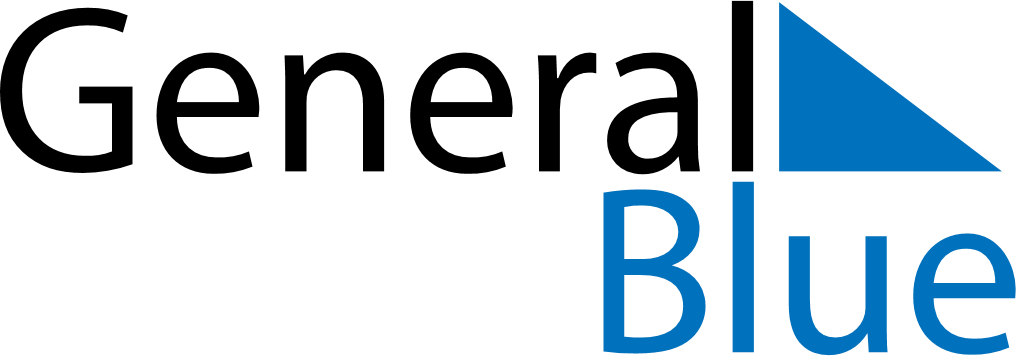 April 2027April 2027April 2027April 2027GabonGabonGabonMondayTuesdayWednesdayThursdayFridaySaturdaySaturdaySunday12334567891010111213141516171718Women’s DayWomen’s Day19202122232424252627282930